Znak sprawy: DZP-271-262/20			Kraków, dnia 8 czerwca 2020r.Odpowiedz na zapytanie Wykonawcy Dotyczy: zamówienia publicznego, w trybie przetargu nieograniczonego nt. „Sukcesywna dostawa leków i wyrobów medycznych” ogłoszonego w Biuletynie Zamówień Publicznych  Ogłoszenie nr 545983-N-2020 z dnia 2020-06-01 r.Samodzielny Publiczny Zakład Opieki Zdrowotnej Uniwersytecka Klinika Stomatologiczna w Krakowie, 
ul. Montelupich 4, 31-155 Kraków, zwany w dalszej części „Zamawiającym”  informuje, że w dniu 4 czerwca br. jeden z Wykonawców zwrócił się do niego z prośbą o wyjaśnienie treści siwz. Zgodnie z art. 38 ust. 2 ustawy Prawo zamówień publicznych (Dz. U. z 2019, poz. 1843 z późn. zm.) Zamawiający przedstawia poniżej treść pytań 
i odpowiedź na nie bez ujawniania źródła zapytania:dot. Części 3, poz. 46 i 47 - Sukcesywna dostawa leków i wyrobów medycznychCzy Zamawiający wyrazi zgodę na zaoferowanie w Części 3 w pozycji 46 i 47 preparatów o takim samym zastosowaniu klinicznym w workach Viaflo z dwoma niezależnymi portami, ponieważ:zastosowanie opakowań typu worek Viaflo może w znaczny sposób wpłynąć na zmniejszenie ilości zakażeń związanych z linią naczyniową, ponieważ w celu opróżnienia opakowanie nie wymaga odpowietrzania, czyli wyeliminowana jest droga wnikania patogenów bezpośrednio do organizmu pacjenta redukcja zakażeń ma bezpośredni wpływ na bezpieczeństwo pacjentów, personelu oraz zmniejszenie kosztów, również tych związanych z ewentualnymi roszczeniami ze strony pacjentówworki Viaflo pakowane są w dodatkowe zewnętrzne opakowanie, dzięki czemu są dodatkowo chronione  przed mechanicznymi uszkodzeniami i biologiczną kontaminacją koszty utylizacji opróżnionych worków są nawet o 50% niższe, niż koszty utylizacji opróżnionych butelekskładowanie produktów w opakowaniu typu worek wymaga znacznie mniejszej powierzchni magazynowej, ponieważ taka forma opakowania zajmuje mniej miejsca?
W przypadku pozytywnej odpowiedzi prosimy o wydzielenie pozycji do osobnego pakietu.Odpowiedz: Zamawiający nie dopuszcza proponowanych preparatów i nie wyraża zgodny na wydzielenie    pozycji 46 i 47 do osobnego pakietu. dot. Części 3, poz. 51 - Sukcesywna dostawa leków i wyrobów medycznych„Czy w trosce o uzyskanie najkorzystniejszych warunków zakupu oraz najwyższej jakości produktów Zamawiający wyrazi zgodę na zaoferowanie w Części 3 w pozycji 51 preparatu Plasmalyte, zbilansowanego podwójnie buforowanego płynu wieloelektrolitowego o ph 7,4, osmolarności 295 mOsm/l oraz o następującym składzie: Na+ 140 mmol/l, K+ 5 mmol/l, Mg+ 1,5 mmol/l, Chlorki 98 mmol/l, Octan 27 mmol/l, Glukonian 23 mmol/l.  Produkt opakowany jest w  worek Viaflo.”Odpowiedz: Zamawiający nie wyraża zgody na zaoferowany preparat.Czy zamawiający w Części 3 w pozycji 51 wymaga aby płyn wieloelektrolitowy był pozbawiony cytrynianów ponieważ wlew 1 litra płynu infuzyjnego zawierającego 3mmol/l antykoagulantu cytrynianowego zwiąże 4,5 mmol zjonizowanego wapnia- czyli praktycznie cały wapń zjonizowanwgo osocza, co finalnie może prowadzić do wystąpienia zaburzeń krzepnięcia?Odpowiedz: Zamawiający utrzymuje zapisy zgodnie z treścią SIWZPrzedstawione powyżej wyjaśnienia zgodnie z art. 38 ust. 2 ustawy zostają umieszczone na stronie internetowej Uniwersyteckiej Kliniki Stomatologicznej w Krakowie: https://bip.uks.com.pl/auctions. 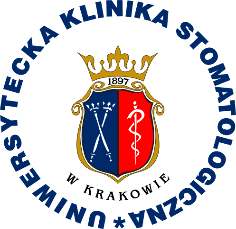 Uniwersytecka Klinika Stomatologicznaw Krakowie31-155 Kraków, ul. Montelupich 4tel. 012 424 54 24                  fax 012 424 54 90